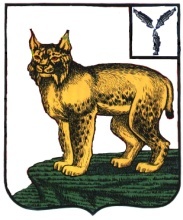 АДМИНИСТРАЦИЯТУРКОВСКОГО МУНИЦИПАЛЬНОГО РАЙОНАCАРАТОВСКОЙ ОБЛАСТИПОСТАНОВЛЕНИЕОт 01.02.2018 г.	№ 60Об утверждении Порядка общественного обсуждения проектов документов стратегического планирования Турковского муниципального районаВ соответствии с Федеральным законом от 28 июня 2014 года №172-ФЗ «О стратегическом планировании в Российской Федерации», Уставом Турковского муниципального района администрация Турковского муниципального района ПОСТАНОВЛЯЕТ:1. Утвердить Порядок общественного обсуждения проектов документов стратегического планирования Турковского муниципального района согласно приложению.2. Опубликовать настоящее постановление в официальном информационном бюллетене «Вестник Турковского муниципального района» и разместить на официальном сайте администрации Турковского муниципального района в информационно-телекоммуникационной сети «Интернет».3. Контроль за исполнением настоящего постановления оставляю за собой.4. Настоящее постановление вступает в силу со дня его подписания.Глава Турковского муниципального района						А.В. НикитинПриложение к постановлению администрации муниципального района от 01.02.2018 г. № 60 Порядок общественного обсуждения проектов документов стратегического планирования Турковского муниципального района1. Настоящий Порядок устанавливает форму, порядок и сроки общественного обсуждения проектов документов стратегического планирования Турковского муниципального района (далее - проект документа стратегического планирования).2. Настоящий Порядок действует в отношении проектов документов стратегического планирования Турковского муниципального района, указанных в пункте 5 статьи 11 Федерального закона от 28 июня 2014 года № 172-ФЗ «О стратегическом планировании в Российской Федерации».3. В целях проведения общественного обсуждения проект документа стратегического планирования размещается на официальном сайте администрации Турковского муниципального района в информационно-телекоммуникационной сети «Интернет» (далее - официальный сайт), с одновременным размещением проекта документа стратегического планирования в федеральной информационной системе стратегического планирования (далее - федеральная информационная система) с соблюдением требований законодательства Российской Федерации о государственной, коммерческой, служебной и иной охраняемой законом тайне.4. Участник стратегического планирования, ответственный за разработку проекта документа стратегического планирования (далее - разработчик), формирует на официальном сайте паспорт проекта документа стратегического планирования (далее - паспорт проекта), который содержит следующие сведения:а) наименование разработчика;б) вид документа стратегического планирования;в) уровень документа стратегического планирования;г) наименование проекта документа стратегического планирования;д) проект документа стратегического планирования;е) пояснительная записка к проекту документа стратегического планирования;ж) даты начала и завершения общественного обсуждения проекта документа стратегического планирования;з) контактная информация ответственного лица разработчика (фамилия, имя, отчество (при наличии), адрес электронной почты, номер контактного телефона);и) иная информация, относящаяся к общественному обсуждению проекта документа стратегического планирования.5. Разработчик не позднее дня формирования на официальном сайте паспорта проекта документа стратегического планирования формирует паспорт проекта документа стратегического планирования в федеральной информационной системе.6. Ответственность за достоверность сведений и документов, содержащихся в паспорте проекта, несет разработчик.7. В целях проведения общественного обсуждения проекта документа стратегического планирования разработчик не позднее одного рабочего дня со дня размещения проекта документа стратегического планирования на официальном сайте и в федеральной информационной системе направляет уведомление о его размещении с указанием дат начала и завершения его общественного обсуждения в Общественный совет Турковского муниципального района, а также в иные органы и организации, которые разработчик считает целесообразным привлечь к общественному обсуждению проекта документа стратегического планирования.8. Срок общественного обсуждения проектов документов стратегического планирования составляет не менее 15 календарных дней со дня их размещения на официальном сайте и в федеральной информационной системе.9. Предложения и замечания принимаются в письменной и (или) электронной форме по почтовому адресу и (или) адресу электронной почты разработчика, указанным в паспорте проекта документа стратегического планирования, сформированном на официальном сайте и в федеральной информационной системе.10. Разработчик после завершения общественного обсуждения проекта документа стратегического планирования обязан рассмотреть все предложения и замечания, поступившие в ходе общественного обсуждения в срок, указанный в пункте 8 настоящего Порядка. Не подлежат рассмотрению предложения, содержащие нецензурные или оскорбительные выражения.11. При наличии предложений и замечаний, предусмотренных пунктом 10 настоящего Порядка, разработчик размещает на официальном сайте и в федеральной информационной системе перечень предложений и замечаний с указанием позиции разработчика не позднее дня направления проекта документа стратегического планирования на согласование в органы местного самоуправления Турковского муниципального района, иные органы и организации, а в случае отсутствия необходимости согласования указанного проекта документа - не позднее дня направления проекта документа стратегического планирования участнику стратегического планирования, уполномоченному принимать решение об утверждении (одобрении) соответствующего документа стратегического планирования.